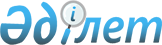 Об утверждении перечня работодателей, организующих социальные рабочие места
					
			Утративший силу
			
			
		
					Постановление акимата Каратальского района Алматинской области от 01 февраля 2012 года N 26. Зарегистрировано Управлением юстиции Каратальского района Департамента юстиции Алматинской области 1 марта 2012 года N 2-12-188. Утратило силу постановлением акимата Каратальского района Алматинской области от 07 декабря 2012 года N 414      Сноска. Утратило силу постановлением акимата Каратальского района Алматинской области от 07.12.2012 N 414.      Примечание РЦПИ:

      В тексте сохранена авторская орфография и пунктуация.       

В соответствии с подпунктом 13) пункта 1 статьи 31 Закона Республики Казахстан от 23 января 2001 года "О местном государственном управлении и самоуправлении в Республике Казахстан", подпунктом 5-4) статьи 7, Закона Республики Казахстан от 23 января 2001 года "О занятости населения" и Постановлением Правительства Республики Казахстан от 19 июня 2001 года N 836 "О мерах по реализации Закона Республики Казахстан" от 23 января 2001 года "О занятости населения", акимат района ПОСТАНОВЛЯЕТ:



      1. Организовать социальные рабочие места путем предоставления или создания временных рабочих мест для целевых групп.



      2. Утвердить перечень работодателей, где в соответствии с потребностью рынка труда будут организованы социальные рабочие места, согласно приложению.



      3. Контроль за исполнением настоящего постановления возложить на курирующего (вопросы социальной сферы) заместителя акима района.



      4. Настоящее постановление вступает в силу с момента государственной регистрации в органах юстиции и вводится в действие по истечении десяти календарных дней после дня его первого официального опубликования.      Аким района                                С. Дюсембинов      СОГЛАСОВАНО:      Начальник государственного

      учреждения "Отдел занятости

      и социальных программ

      Каратальского района"                      С. Амандосов

      01 февраля 2012 года      Директор государственного

      учреждения "Центр занятости"

      Каратальского района                       А. Килтбаева

      01 февраля 2012 года

Приложение

к постановлению акимата

района от 01 февраля 2012 года

N 26 "Об утверждений перечня

работодателей, организующих

социальные рабочие места" 

Перечень работодателей, где в соответствии с

потребностью рынка труда будут организованы

социальные рабочие места
					© 2012. РГП на ПХВ «Институт законодательства и правовой информации Республики Казахстан» Министерства юстиции Республики Казахстан
				NРаботодательПрофессия

(должность)Количество

органи-

зуемых

социальных

рабочих

местРазмер

месячной

заработной

платыПродолжи-

тельность

работыРазмер

месячной

заработной

платы,

который

будет

компенсирован

из средств

государс-

твенного

бюджета1Крестьянское

хозяйство

"Надежда"Рабочий440000

тенгедо 12

месяцаНе более

20000 тенге

согласно

заложенных

средств2Крестьянское

хозяйство

"Шар-Оглы"Техник-

осеминатор240000

тенгеДо 12

месяцаНе более

20000 тенге

согласно

заложенных

средств2Крестьянское

хозяйство

"Шар-Оглы"Тракторист140000

тенгеДо 12

месяцаНе более

20000 тенге

согласно

заложенных

средств2Крестьянское

хозяйство

"Шар-Оглы"Доярка340000

тенгеДо 12

месяцаНе более

20000 тенге

согласно

заложенных

средств2Крестьянское

хозяйство

"Шар-Оглы"Рабочий440000

тенгеДо 12

месяцаНе более

20000 тенге

согласно

заложенных

средств2Крестьянское

хозяйство

"Шар-Оглы"Чабан240000

тенгеДо 12

месяцаНе более

20000 тенге

согласно

заложенных

средств3Крестьянское

хозяйство

"Байдильдинов"Тракторист140000

тенгеДо 12

месяцаНе более

20000 тенге

согласно

заложенных

средств3Крестьянское

хозяйство

"Байдильдинов"Доярка340000

тенгеДо 12

месяцаНе более

20000 тенге

согласно

заложенных

средств3Крестьянское

хозяйство

"Байдильдинов"Чабан240000

тенгеДо 12

месяцаНе более

20000 тенге

согласно

заложенных

средств4Крестьянское

хозяйство

"Жунисбаев"Рабочие440000

тенгеДо 12

месяцаНе более

20000 тенге

согласно

заложенных

средств5Крестьянское

хозяйство

"Тактарова

Галина

Владимировна"Рабочие440000

тенгеДо 12

месяцаНе более

20000 тенге

согласно

заложенных

средств6Товарищество с

ограниченной

ответственностью

"ТастобеАгро

Фуд"Механизатор640000

тенгеДо 12

месяцаНе более

20000 тенге

согласно

заложенных

средств7Товарищество с

ограниченной

ответственностью

"Гладиус

Каратал"Тракторист240000

тенгеДо 12

месяцаНе более

20000 тенге

согласно

заложенных

средств7Товарищество с

ограниченной

ответственностью

"Гладиус

Каратал"Рабочие340000

тенгеДо 12

месяцаНе более

20000 тенге

согласно

заложенных

средств8Крестьянское

хозяйство

"Байкожеков"Рабочие340000

тенгеДо 12

месяцаНе более

20000 тенге

согласно

заложенных

средств9Крестьянское

хозяйство

"Егемендік"Рабочие340000

тенгеДо 12

месяцаНе более

20000 тенге

согласно

заложенных

средств9Крестьянское

хозяйство

"Егемендік"Сантехник140000

тенгеДо 10

месяцаНе более

20000 тенге

согласно

заложенных

средств10Товарищество с

ограниченной

ответственностью

"Камкор"Рабочие120439

тенге4 месяцевНе более

17439 тенге

согласно

заложенных

средств11Государственное

коммунальное

предприятие

водного

хозяйства на

праве

хозяйственного

ведения

"Каратал-

ирригация"

государственного

учреждения

"Управление

природных

ресурсов и

регулирования

природополь-

зования

Алматинской

области"Мелиоратор222439

тенге4 месяцевНе более

17439 тенге

согласно

заложенных

средств12Акционерное

общество

"Каратал"Поливщик427439

тенге4 месяцевНе более

17439 тенге

согласно

заложенных

средств13Индивидуальный

предприниматель

"Кусаинов"Водитель с

категорий

"D"520439

тенге4 месяцевНе более

17439 тенге

согласно

заложенных

средств